Popis, fotodokumentaceKrnov, SPC (Sídliště Pod Cvilínem) byt 2+1, osobní vlastnictví5. podlaží z 8užitná plocha 54 m2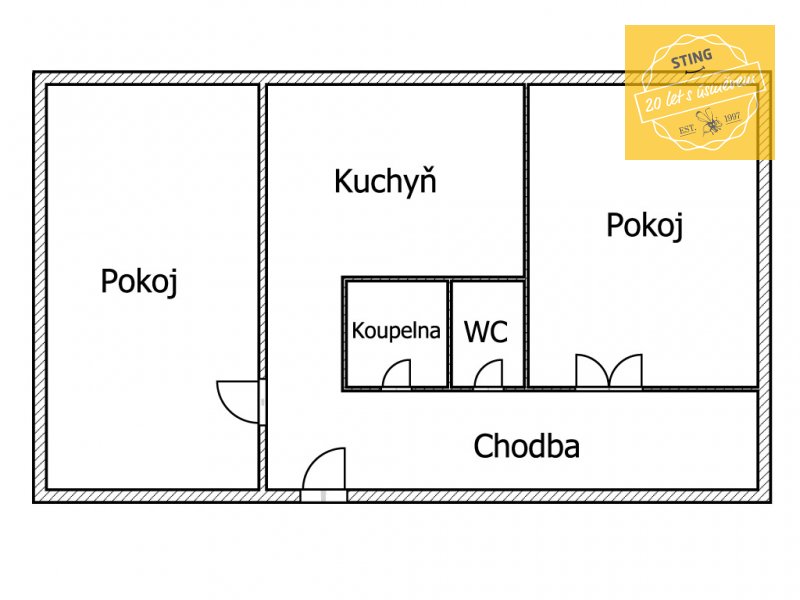 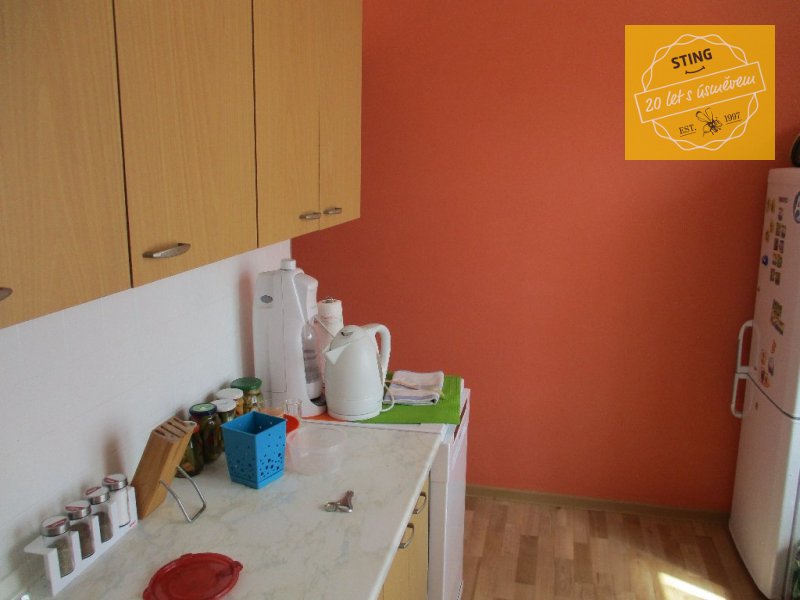 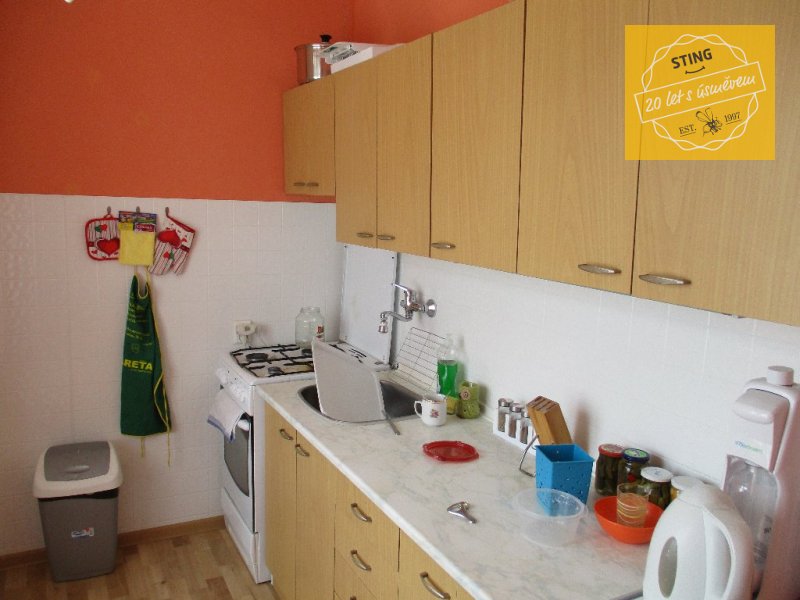 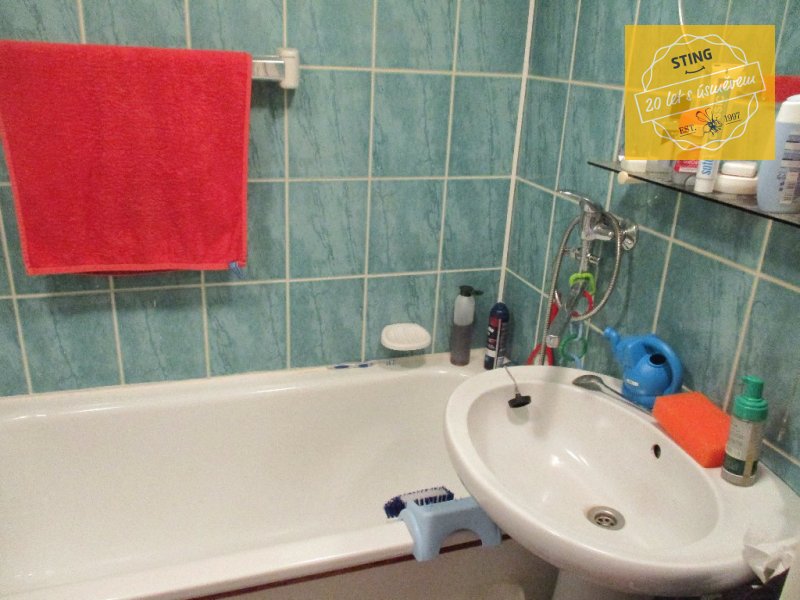 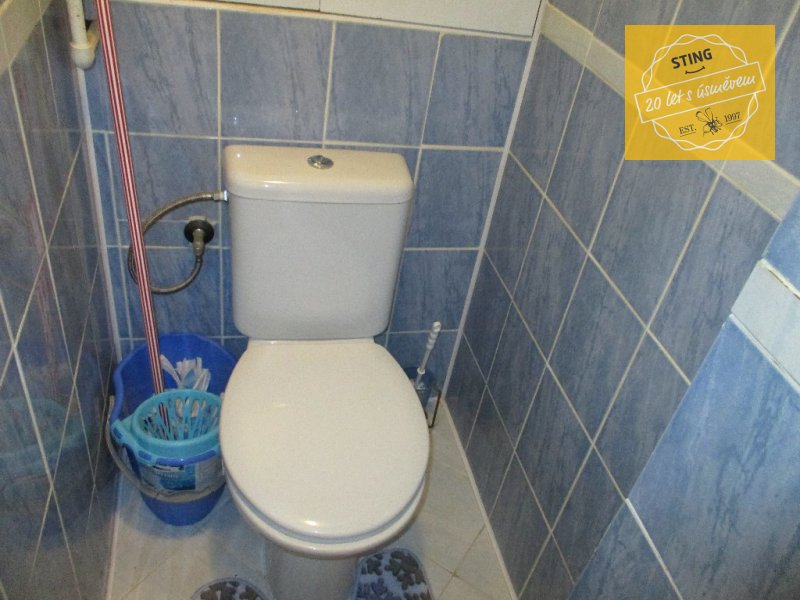 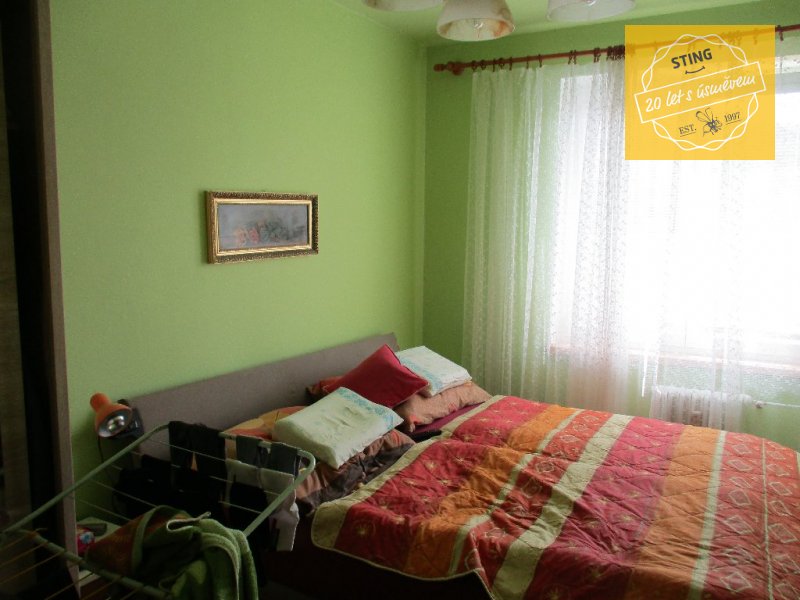 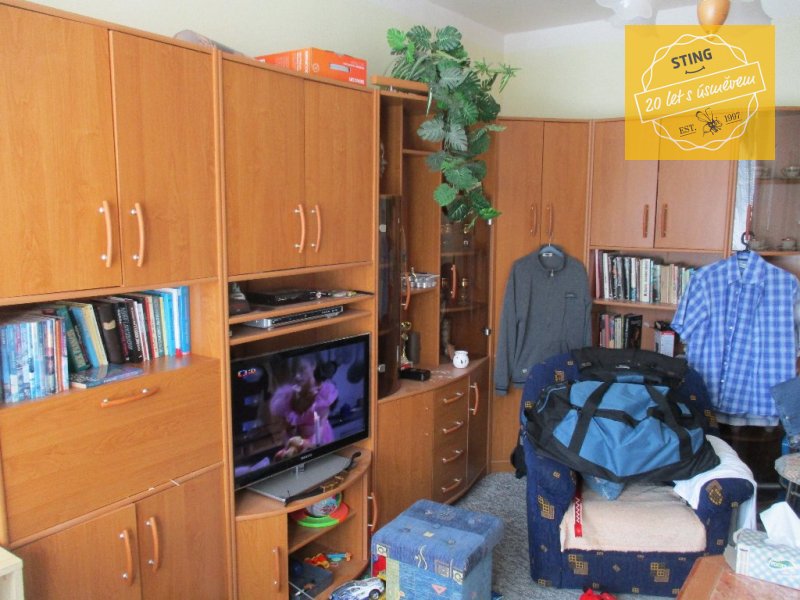 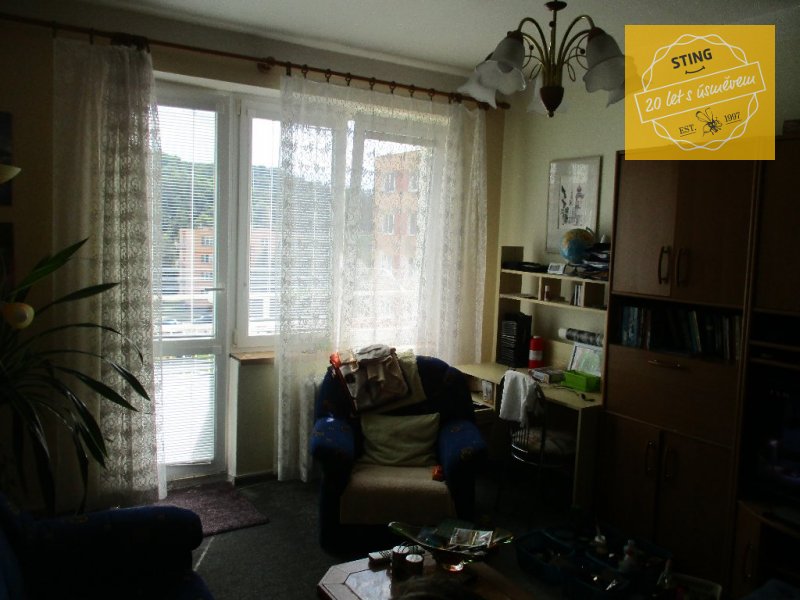 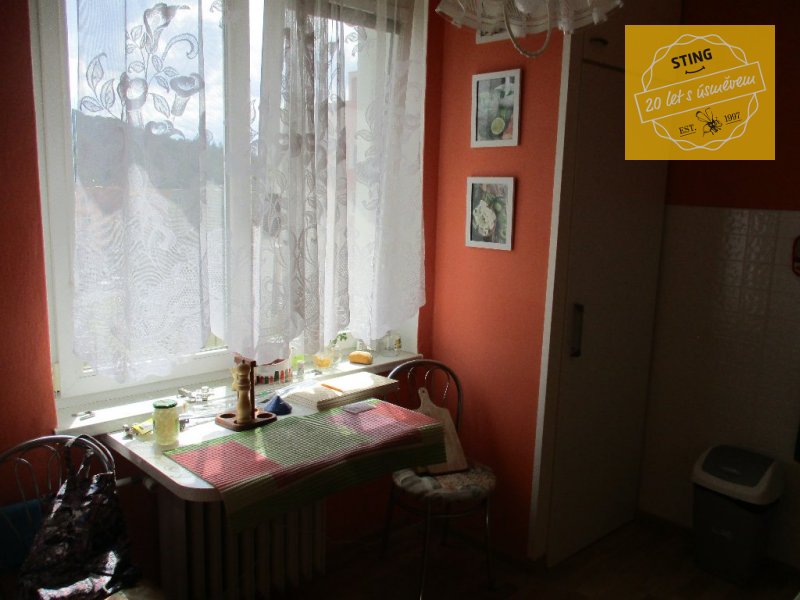 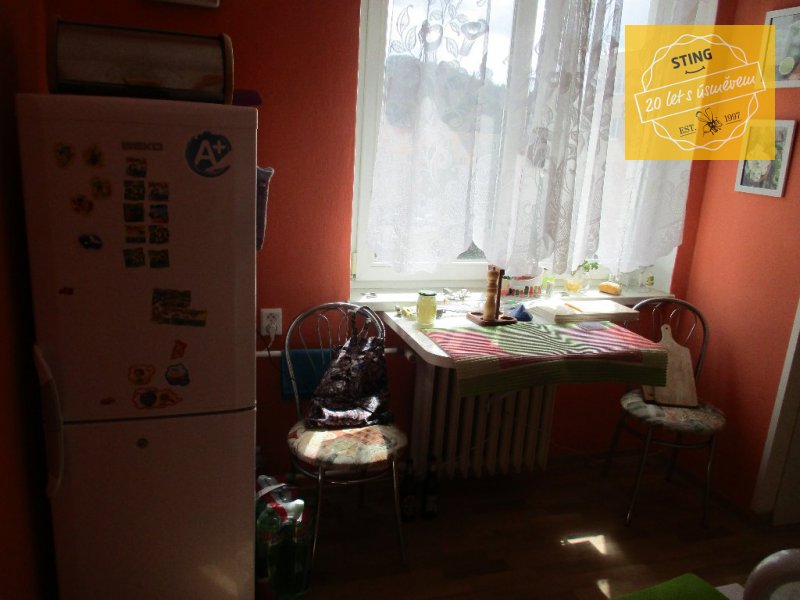 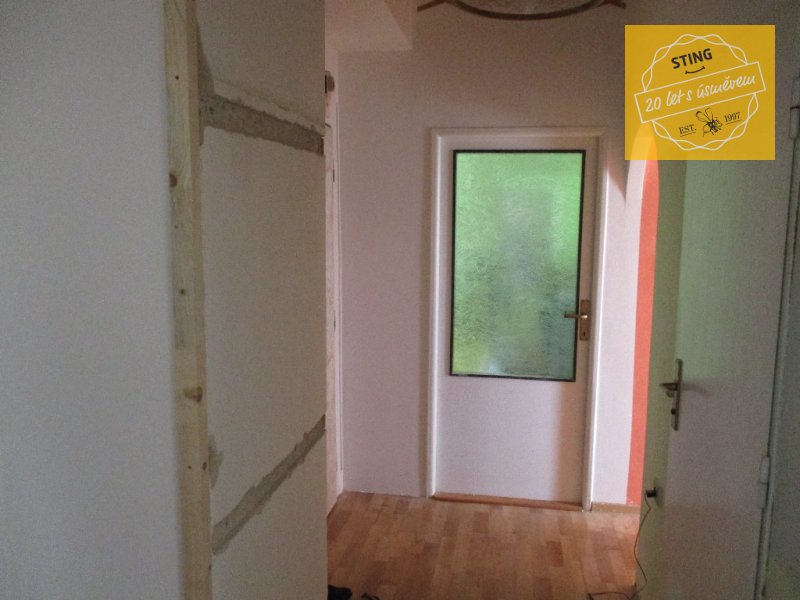 